3 декабря члены профсоюза и воспитанники детского сада 73 подготовили музыкальный праздник для людей с ограниченными возможностями здоровья. На праздник были приглашены инвалиды из пансионата для ветеранов войны и труда, а так же бабушки и дедушки воспитанников. Дети выступали с песнями "Дари добро", "Мама", "Испеки мне, бабушка, оладушки", с танцами "Модницы", "Сыновья", "Танец маленьких утят" и театральной постановкой "Три мамы". Так же на концерте выступили ЧЛЕН ассоциации инвалидов города Тюмени - Демидович Вера Николаевна с поэтическими произведениям и Людмила Леонидовна из пансионата с песней "Растёт возле дома калина" и художественным свистом. И детям, и гостям очень понравилось. Люди, дарите тепло друг другу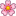 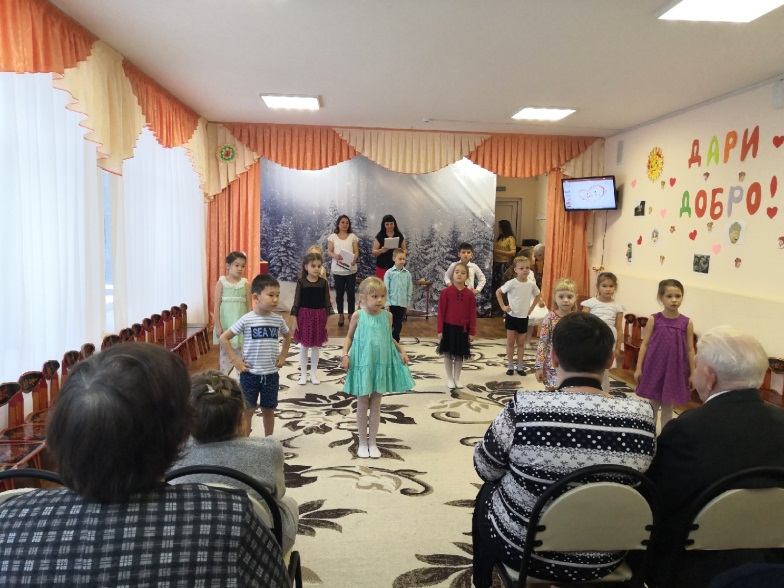 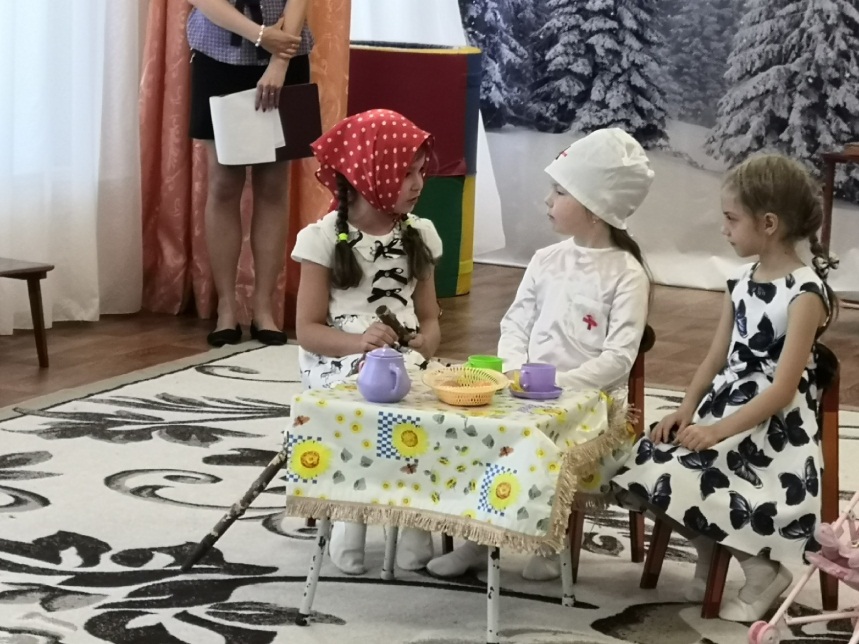 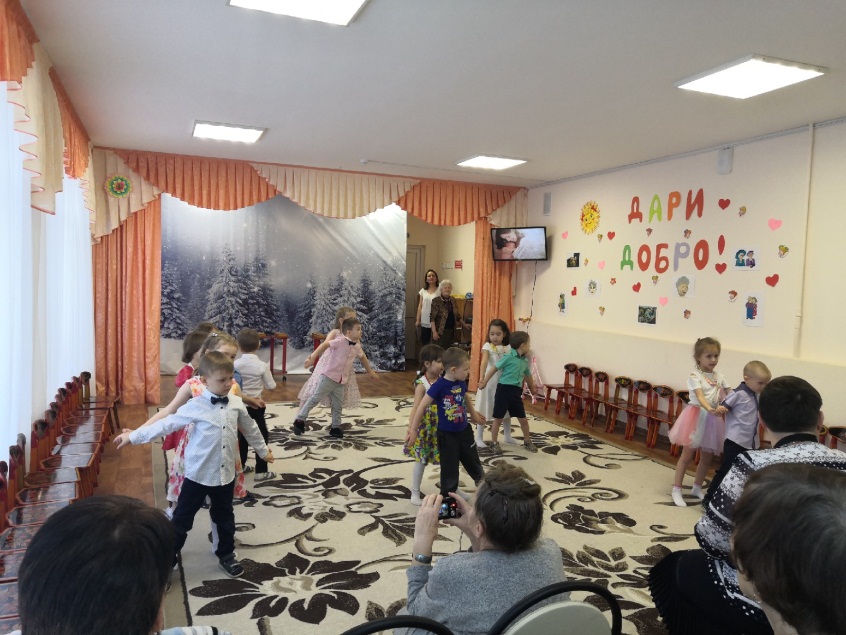 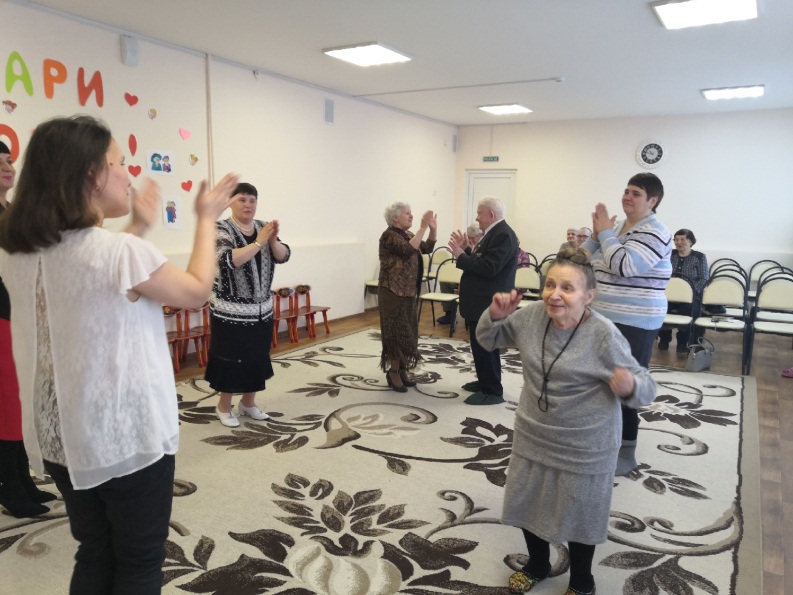 